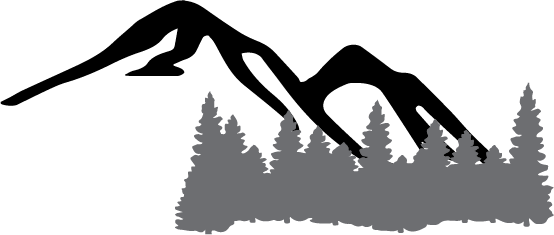 Grace Lutheran Preschool Registration FormP.O. Box 1646   -   702 G St. Blaine WA, 98231   -    (360) 332-6589   office@bglutheran.comGeneral Contact InformationChild’s Full Name: _____________________________________    Boy____ Girl____		         First	                 Middle Initial 	  LastDate of Birth (MM/DD/YYYY):_______________________    Age:_____Street Address:_____________________________________________________________________________		  						City		ZipcodeParent/Guardian Name: _________________________ Phone #:___________________Mailing Address (if different from above): ____________________________________________________________________________		  						 City		ZipcodeParent/Guardian Name: _________________________ Phone #:___________________Mailing Address (if different from above): ____________________________________________________________________________		  						 City		ZipcodeEmail Address(es):______________________________________________		         ______________________________________________Babysitter/Daycare provider InformationName: _____________________________________Phone #:___________________________________Siblings:Name: __________________________________ Age: _____Name: __________________________________ Age: _____Name: __________________________________ Age: _____Name: __________________________________ Age: _____Health InformationEmergency Contact (when parents cannot be reached)Name: _______________________________________ Phone #:______________________Relationship: _________________________________Doctor or healthcare provider to call: ______________________________ Phone #:_____________________Special health problems? Please specify: _____________________________________________Regular Medications? Please specify: _______________________________________________Allergies, including drug reactions? Please specify: _____________________________________Other important information: _____________________________________________________General InformationWhat name does your child go by: __________________________________Has your child attended preschool before (circle one): YES / NOIf yes, which one: ________________________________________Reason for change: ________________________________________________________Attend Church (circle one):  YES /  NoIf yes, name of home church: _______________________________________________Major family Changes (past, present, future): ___________________________________________________________________________________________________________________________________________________Languages spoken at home: ______________________________________________________Does your family have a home church (circle one): YES / NOIf yes, which one: _____________________________________________Child’s Interests: ____________________________________________________________________________________________________________________________________________________________Strongest personality traits: ______________________________________________________What should we know about your child: ________________________________________________________________________________________________________________________________________________________________________________________________________________________________________________________________________Do you, as a parent/guardian, have any special talents or hobbies you would be willing to share with the class? Yes___ No___ Please specify: ____________________________________________________________________________________________________________________________________